ROYAL PLYMOUTH CORINTHIAN YACHT CLUB 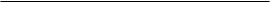 135th Annual General Meeting of The Club and the 9th AGM of the Royal Plymouth Corinthian Yacht Club Limited 25th March 2022 Attendees: M Allen, Tony Bale, D Bale, A Bishop, P Bromley, C Deane, T Dixon, J Dixon, S Glandfield, S Gribble, N Hindmarsh, T Hindmarsh, B Holder, V Holder, J Leach, C Liddington, G Marks, L Marks, M McWattie, K Morgan, A Morris, R Morris, L Morris, N Morton, J Morton, P Schwarz , M Schwarz, G Trembath, J Vincent, J Warn, G Wheeler, R Wheeler. 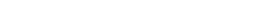 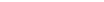 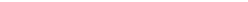 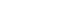 Agenda Item Notes Action and responsibility Notes Action and responsibility Apologies for absence P Pascoe, D Andrews, H Andrews, J&G Ashcroft, M Ashley, G Atwell, J Atwell, Mr & Mrs Baker, S Ball, Mr & Mrs Behenna, B & D Boucher, T Bromley, L&S Brownlee, B&L Brunning, A Bull, I&T Cantelo, S Casey, M&C Dalton, K Davis, D Deane, G Delaney, J&A Derrick, A&P Dole, C Doody, C, K&G Douglas, T&C Eaves, K&K Farmer, M Faulkner, L,H&A Gribble, M Hammet, M&M Hand, M&S Hocking, A&T Jones, P Kerswill, R&J Kissane, K&J Moseley, R&C Payne, J&A Price, D,L&R Vincent, J Walker, I Watson, M&A Way, J&S Wild N Haynes. P Pascoe, D Andrews, H Andrews, J&G Ashcroft, M Ashley, G Atwell, J Atwell, Mr & Mrs Baker, S Ball, Mr & Mrs Behenna, B & D Boucher, T Bromley, L&S Brownlee, B&L Brunning, A Bull, I&T Cantelo, S Casey, M&C Dalton, K Davis, D Deane, G Delaney, J&A Derrick, A&P Dole, C Doody, C, K&G Douglas, T&C Eaves, K&K Farmer, M Faulkner, L,H&A Gribble, M Hammet, M&M Hand, M&S Hocking, A&T Jones, P Kerswill, R&J Kissane, K&J Moseley, R&C Payne, J&A Price, D,L&R Vincent, J Walker, I Watson, M&A Way, J&S Wild N Haynes. Remember past members lost since last AGM Audrey and Maurice Cooper, long service to club
Joan Broadway (30 yrs as Membership Sec), Alan Weston and Maureen Haynes a long time member and supporter of the club. Approve Minutes of AGM held 8.8.21 Approved
Proposed by Geoff Wheeler seconded by Chris Deane Receive the Commodore’s report Geoff Wheeler. Welcome to your AGM, of the RPCYC it is the first time we have been able to have a full AGM since the founding of the new club house. I joined this club when I was 14yr-old, members came back to the clubhouse after sailing and changed into blazers, grey flannel trousers and cravats. Persons under 16 years were told to leave the clubhouse at 21.00hrs White hats were worn by most, long gone times. We have a new club house, new members, new boats, new things we want to do, mainly including the whole family and friends along with cruising to destinations not so much racing. I am glad that the new clubhouse plays a big role in the development of the club. Geoff Wheeler. Welcome to your AGM, of the RPCYC it is the first time we have been able to have a full AGM since the founding of the new club house. I joined this club when I was 14yr-old, members came back to the clubhouse after sailing and changed into blazers, grey flannel trousers and cravats. Persons under 16 years were told to leave the clubhouse at 21.00hrs White hats were worn by most, long gone times. We have a new club house, new members, new boats, new things we want to do, mainly including the whole family and friends along with cruising to destinations not so much racing. I am glad that the new clubhouse plays a big role in the development of the club. I feel the time is right for me to hang up my sea boots and take a more leisurely life sailing my boat with Ros, I have been chairman of the board of directors and Commodore since 2016. I took it on for 2 yrs, we now have a good team of members who are willing and able to take the club forward. I want to thank Julie and Neil for the very hard work they did over the past few years getting the new club to what it is today, also all the past and new members who support the club.
The club is only a club if members support it so support it and make it your club, You have an excellent new team of officers of the club and I thank you all for your support and I am pleased that such good members and officers will be taking the club forward in the future. Thanks to you all good luck and many more years of happy sailing with the RPCYC . I feel the time is right for me to hang up my sea boots and take a more leisurely life sailing my boat with Ros, I have been chairman of the board of directors and Commodore since 2016. I took it on for 2 yrs, we now have a good team of members who are willing and able to take the club forward. I want to thank Julie and Neil for the very hard work they did over the past few years getting the new club to what it is today, also all the past and new members who support the club.
The club is only a club if members support it so support it and make it your club, You have an excellent new team of officers of the club and I thank you all for your support and I am pleased that such good members and officers will be taking the club forward in the future. Thanks to you all good luck and many more years of happy sailing with the RPCYC . Receive the financial report Y/E 30.9.21 STeve Gribble. Headlines below report sent with agenda.
Thank you to Julie for running the accounts and training Steve recently. Turnover £25121.00 Profit £18154.00
COVID-19 has had a big effect Grants of £16000.00
Difficult time to open esp. hospitality £4847.00 Profit
Savings on accountancy and bookkeeping using Xero. Questions re accounts None raised. Financial Update Oct 21 - Feb 22 Turnover £24486
cost of sales £13425
Functions and events have aided the turnover, good links with The Bottling Plant and some birthday celebrations. Thanks to John Leach for his help in functions
Were subsidising the meals to help but this will be reduced going forward Insignia is increasing turnover and is good to see so many flying, thank you to those ‘wearing the flag’ YTD profit £3680 (incl grant) Buoys have been purchased operating profit £650 so far Membership update Julie Morton
225 members
more members will give a buzz in the club, although we have members we need more using the club, looking to have a 300-350 membership
Look at opening hrs, which is dependent on volunteers
Thanks to the volunteers
78 Boats attached to the club, now becoming known as the cruising club of Plymouth, sailing weekends and supporting those who are learning and getting qualified and getting people out on boats and crewing when needed.
Incentive: Free drink for new members brought in and go in a draw for a free meal at The Bridge or Turtley Corn Mill thanks to Bruce and Lesley Brunning for donating this. Sailing and Social update Chris Deane
Draught schedule is on the web page although subject to change due to weather, we have cruising in company planned, possibly cross channel
this weekend crewing
Buoys for exclusive use by members
RYA training taking off, making use of discounts
Talk nights, Trafalgar Xmas & New Year, Burns Night, Members facebook page has info.Parties, Quizzes, Bingo and Curry nights. These have been very well supported Subscription fees 22-23 Keep the subs as they are Nick Hindmarsh Proposer seconder Chris Liddington. unanimous vote Resignations Min 3rd Directors resign (Nick Haynes has resigned)
All officials resign Ratify posts where there is New Directors Pete Bromley (P) Chris Liddington (S) Bob Holder only 1 nomination Sorcha Casey Chris Liddington Co-opted Chris Deane Officers Commodore - Chris Deane Vice Commodore - Julie Morton RC Sail - Adrian Bishop
RC House - Mick Hand Officials Honorary Membership Secretary Neil Morton
Honorary Secretary Michelle Hand Honorary Treasurer Steve Gribble (P) Mick Hand (S) Paula Kerswell
(P)C Deane (S) N Morton Offered role as part of Commodore (P) Phillip Schwarz (S) Margo Schwarz (P) Barbara Harris (S) Mary Ashley
(P) Tracey Hindmarsh (S) Nick Hindmarsh
(P) Sylvia Glandfield (S) Richard Thorne (P) Bob Holder (S) Tony Bale
(P) Jennifer Walker (S) Rick Thorne
(P)Chris Liddington (S) Michelle Hand Votes for posts with more than 1 nomination None Thanks to exiting Directors Club Officer and Officials Thank you to Geoff Wheeler for 6 yrs of beingCommodore
Nick Haynes for 10 years service Jo Vincent Laurence Naddermier AOB None Incoming Commodore close the meeting Chris Deane read a letter from Christine Payne, absent due to COVID (attached) Honour to be able to serve on the post, thanks for the nominations. Thanks to Geoff for championing the club over the years Presentation of a Tankard and Whisky Glass to Geoff. Great opportunity to be in the club will be 150yrs old in 5 yrs time and thanks to all the volunteers who have helped it is greatly appreciated, there are further opportunities to expand the club using volunteers. Thank you to members for all their support so far and really looking forward to seeing people out on the water and in the club. Chris Deane read a letter from Christine Payne, absent due to COVID (attached) Honour to be able to serve on the post, thanks for the nominations. Thanks to Geoff for championing the club over the years Presentation of a Tankard and Whisky Glass to Geoff. Great opportunity to be in the club will be 150yrs old in 5 yrs time and thanks to all the volunteers who have helped it is greatly appreciated, there are further opportunities to expand the club using volunteers. Thank you to members for all their support so far and really looking forward to seeing people out on the water and in the club. Sailing / Motoring report We’ve had a fantastic start to the season so far and word on the street is that we are the goto club in Plymouth for our Cruising programme. Building on last years successful programme that Steve organised we have a draft sailing programme laid out for the rest of the year ( viewable from web rpcyc home page ) which includes Cruising in Company opportunities covering trips all the way along the south coast from Dartmouth down to Falmouth and we may even squeeze a cross channel trip in if we can - all subject to the vagueness of the British weather of course! We have launched a Crewing on Sundays programme , usually the last Sunday of the month it’s an opportunity for members looking for crewing experience and for skippers looking for crew to get out there and build some miles, amazing take up so far given it’s been freezing! It’s fantastic to see so many club Ensigns and Burgees flying out there , with nearly 80 boats in our fleet - that’s something to be really proud of. You may also be aware that we now have the best view in Plymouth secured with the return of visitor mooring bouys , for exclusive use of RPCYC members, these are located just west of the old club house. Also wonderful to see so many members studying for their RYA qualifications taking advantage of the discounts the club has organised. So handing over to Adrian now who will look after the schedule I’m really looking forward to the many sailing opportunities we have for 2022. Coming to Social events We’ve had some fantastic talk nights with guests from the sailing community and the RNLI, we enjoyed Trafalgar night , the Christmas and New Year events and who could forget the piper on burns night - have a look on the members Facebook page if you want to savour those moments We’ve had some great private parties, Quizzes , Bingo , Curry nights and more ! We are looking forward to another great social event schedule which again can be found via the web home page. Commodores closing comments Thank you Julie. Firstly I would like to say how honoured I am to be able to carry out this role and I would like to thank Phil and Margot for the nomination. I’d like to thank our outgoing Commodore Geoff again, he has devoted the last 6 years passionately promoting the club to , well anyone that would listen , and through thick and thin we all owe him a huge thanks and are comforted by the fact that he will be staying on as a Director and will be on hand for continued support and guidance. What a great opportunity to be part of this historic club. In 5 years time the club will be a grand old 150 years old and we have an ambitious few years ahead of us as we prepare to celebrate that milestone. As Julie mentioned we are already nearing our original target membership numbers and we love the fact that we are now commonly being referred to as the Club of Choice in Plymouth! I’d also just like to say a huge thanks to the volunteers who have been critical to the clubs new success by helping out in and around club house. Mick, Michelle, Bob , Vera , Rich, Steve , Dee , Jon for the amazing catering, Dr Keith for the club decals , Jo for the bingo calling, Bob for the music , Geoff and Roz and of course Julie and Neil who have all sacrificed more than we can all imagine to get this club back on its feet. We have so many flexible opportunities for more members to get involved and have some fun at the same time so keep an eye out for more information about that soon, it’s absolutely critical that we spread the load to secure the future of the wonderful facilities we have. Finally - We are a progressive, inclusive and supportive club , we embrace technology, the using of social media etc - to give everyone the information they need to be able to join in , to contribute and to enjoy all the benefits this club offers , the club of choice in Plymouth. On behalf of the committee thank you all again for your continued support members , we look forward to seeing you all soon! Meeting end 19.30 